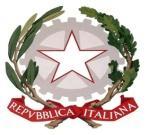 ISTITUTO DI ISTRUZIONE SUPERIORE STATALE“ ROSINA SALVO “- TRAPANISede: Via Marinella, 1 – 91100 TRAPANI – Tel 0923 22386 – Fax:0923 23505 -E-mail (PEC):tpis031005@pec.istruzione.it – E-mail (PEO):tpis031005@istruzione.itCodice meccanografico: TPIS031005 – C.F. 93072110815 - sito internet www.rosinasalvo.edu.itCOMUNICAZIONE F.S. AREA 3 N. 37Trapani, 02/04/2024                           Agli alunni e ai docenti della classe 3^AAl Personale ATA	 Al DSGA                   	                                                          Al SitoAl R.E.OGGETTO: Oggetto: Premio giornalistico "Santo della Volpe" ottava edizioneNell'ambito degli eventi del "Non ti scordar di me", il progetto ideato dal  Comune di Erice insieme all'associazione Libera, la Federazione nazionale della Stampa, l'ordine dei giornalisti di Sicilia, il sindacato Usigrai, Libera informazione e l'associazione Articolo 21 per ricordare le vittime innocenti della strage mafiosa di Pizzolungo (Erice) del 2 aprile 1985, in cui persero la vita Barbara Rizzo ed i suoi due gemellini, Salvatore e Giuseppe Asta, dilaniati dal tritolo che Cosa nostra fece esplodere per attentare alla vita dell’allora magistrato della Procura di Trapani, dott. Carlo Palermo, venerdì 5 aprile, alle ore 9:00, presso l’aula magna del Polo Universitario, si terrà un convegno dal tema "Verità, giustizia e informazione".Interverrà Vittorio Di Trapani, presidente della F.N.S.I. (Federazione Nazionale della Stampa), il sindacato dei giornalisti. Sarà questa la giornata dedicata alla premiazione dei vincitori della VIII edizione del concorso giornalistico riservato agli studenti delle scuole superiori e che porta il nome di Santo della Volpe, l’indimenticata firma del giornalismo italiano, scomparso prematuramente nel luglio 2023.Parteciperanno al convegno gli studenti della classe 3^A, i quali, muniti di autorizzazione, alle ore 8:45, incontreranno la prof.ssa Mari Pia Grignano presso il Polo Universitario e, al termine delle attività saranno licenziati.Prof.ssa Enza MessinaF.S. Area 3                                                                  Firma autografa sostituita a mezzo stampa,                                    ai sensi dell’art.3, comma 2,del D. Lgs.n.39/93